Publicado en Ciudad de México el 09/02/2021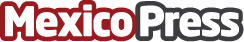 La propagación de casos no confirmados de COVID-19 lleva a variantes del virus: Mayo ClinicLas mutaciones de los virus no son nuevas e igual que la mayoría de los virus, el SARS-CoV-2 que causa la COVID-19 muta todo el tiempoDatos de contacto:Jaime Roa5517957802Nota de prensa publicada en: https://www.mexicopress.com.mx/la-propagacion-de-casos-no-confirmados-de Categorías: Medicina Industria Farmacéutica Sociedad Investigación Científica Medicina alternativa Ciudad de México Otras ciencias http://www.mexicopress.com.mx